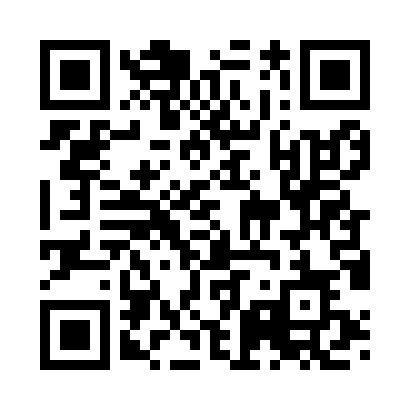 Ramadan times for Parma, Emilia-Romagna, ItalyMon 11 Mar 2024 - Wed 10 Apr 2024High Latitude Method: Angle Based RulePrayer Calculation Method: Muslim World LeagueAsar Calculation Method: HanafiPrayer times provided by https://www.salahtimes.comDateDayFajrSuhurSunriseDhuhrAsrIftarMaghribIsha11Mon5:015:016:3812:294:316:206:207:5212Tue4:594:596:3612:284:326:216:217:5313Wed4:574:576:3412:284:336:236:237:5414Thu4:554:556:3212:284:346:246:247:5615Fri4:534:536:3112:274:356:256:257:5716Sat4:514:516:2912:274:366:266:267:5917Sun4:494:496:2712:274:376:286:288:0018Mon4:474:476:2512:274:386:296:298:0119Tue4:454:456:2312:264:396:306:308:0320Wed4:434:436:2112:264:406:326:328:0421Thu4:414:416:1912:264:416:336:338:0622Fri4:394:396:1712:254:426:346:348:0723Sat4:374:376:1612:254:436:356:358:0924Sun4:344:346:1412:254:446:376:378:1025Mon4:324:326:1212:244:456:386:388:1226Tue4:304:306:1012:244:466:396:398:1327Wed4:284:286:0812:244:476:406:408:1528Thu4:264:266:0612:244:486:426:428:1629Fri4:244:246:0412:234:496:436:438:1830Sat4:224:226:0312:234:506:446:448:1931Sun5:205:207:011:235:517:457:459:211Mon5:175:176:591:225:527:477:479:222Tue5:155:156:571:225:527:487:489:243Wed5:135:136:551:225:537:497:499:254Thu5:115:116:531:225:547:507:509:275Fri5:095:096:521:215:557:527:529:286Sat5:075:076:501:215:567:537:539:307Sun5:045:046:481:215:577:547:549:328Mon5:025:026:461:205:587:557:559:339Tue5:005:006:441:205:587:577:579:3510Wed4:584:586:421:205:597:587:589:36